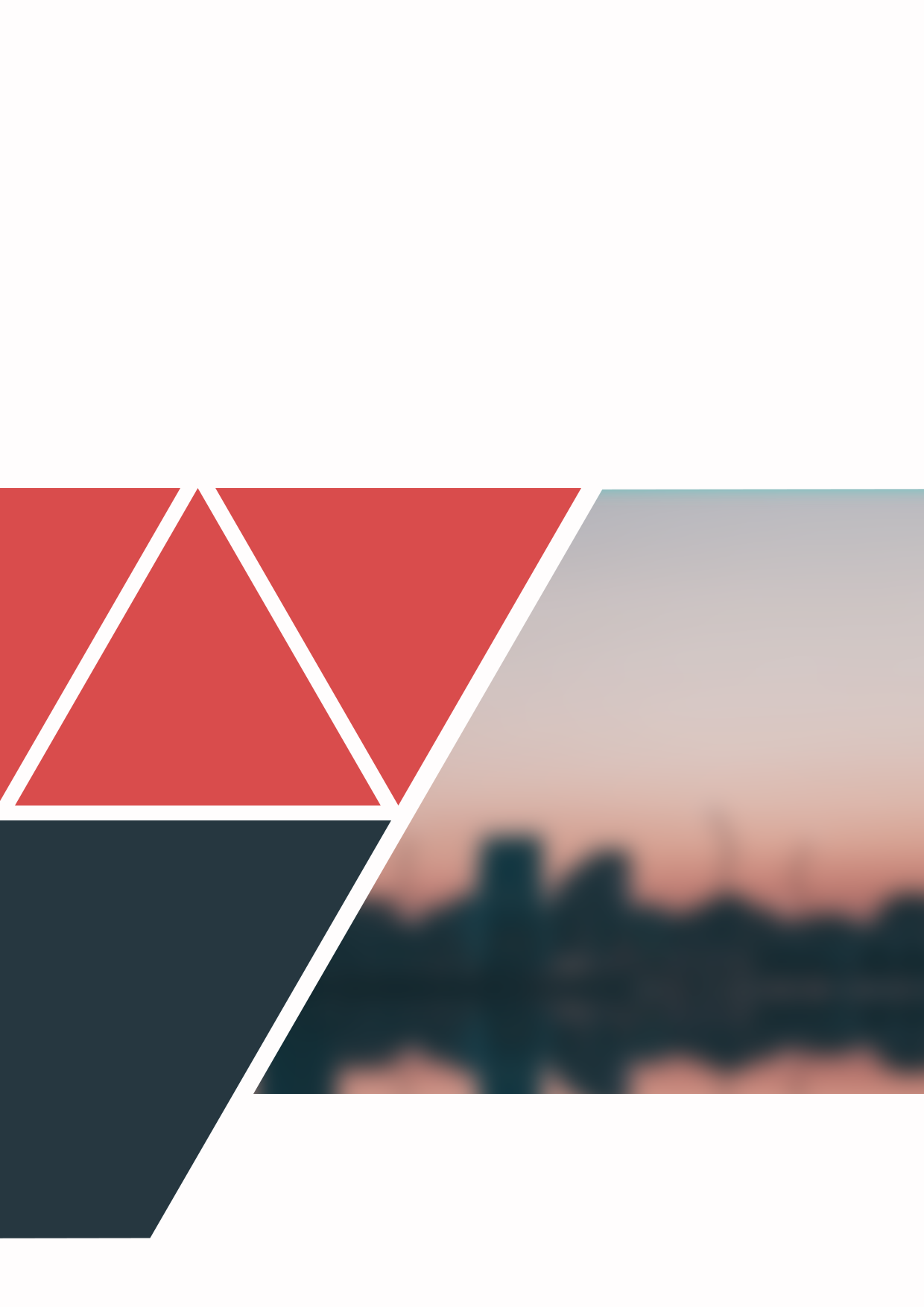 目  录第一章 系统简介	1系统运行对硬件的要求	1第二章 议价系统使用说明	2第一步：产品议价时间查看	2第二步：对议价产品进行确认或回价	4一、状态查询	4二、关键字搜索	5三、企业确认/回价	5第三步：等待专家确认	8第四步：“最终指导价”价格确认	9第一章 系统简介系统运行对硬件的要求系统兼容常用浏览器为IE浏览器、360安全浏览器、火狐浏览器、搜狗浏览器等常用浏览器，分辨率最低为1280*800。测试验签兼容360安全浏览器（图标见图1-1），具体操作需要切换极速模式（详见图1-2）。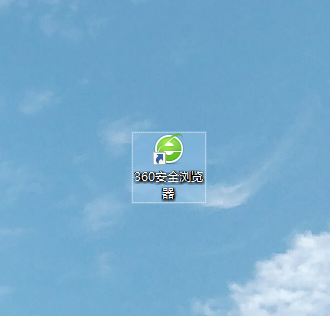 图1-1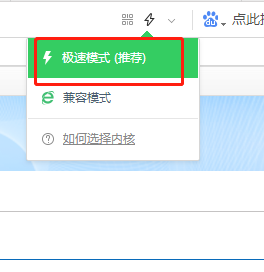 图1-2第二章 议价系统使用说明温馨提示：此使用说明便于使用者清晰了解系统的使用。若实际登录未出现某项功能则表明您当前无需使用该功能。温馨提示：本次议价时间：2020年5月24日8：00--2020年5月26日12:00第一步：登录系统选择“13步”产品议价时间查看（见图2-1-1）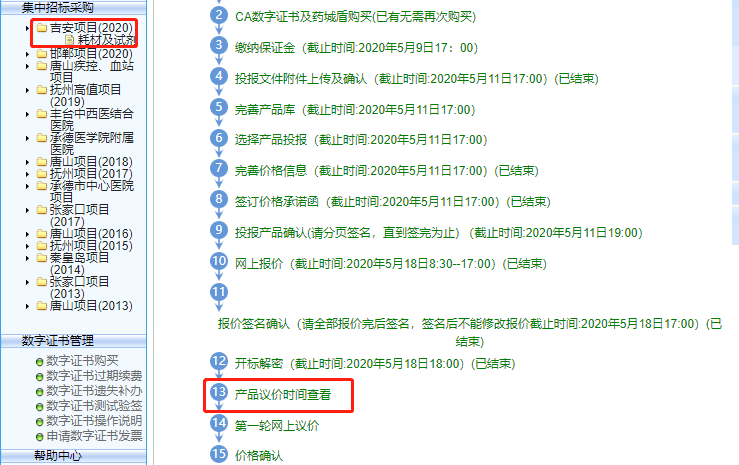 图2-1-1进入产品议价时间查看后可通过投报产品ID、产品名称及议价时间等条件搜索筛选（见图2-1-2）。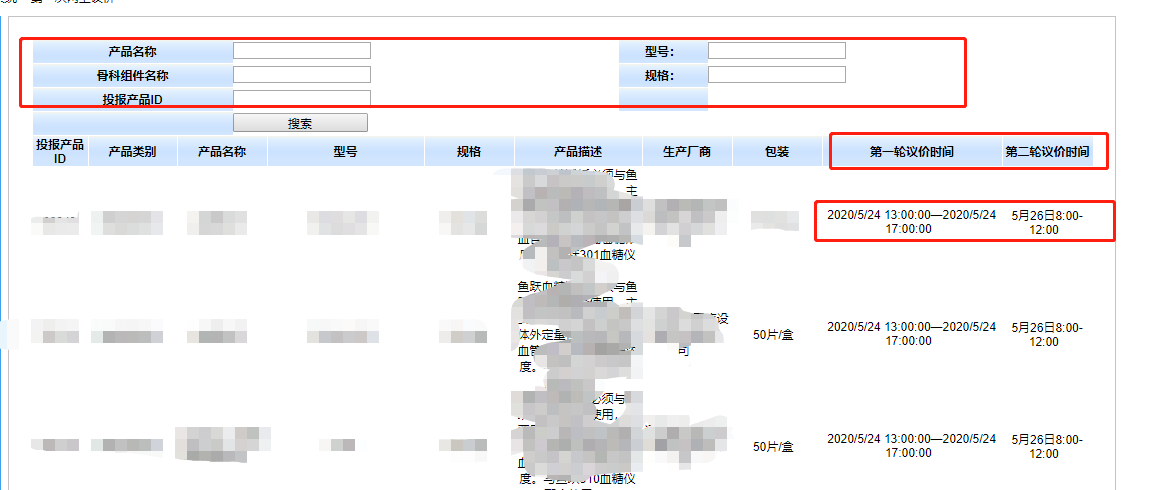 图2-1-2登陆系统，选择“第14步”网上议价（见图2-1-3）。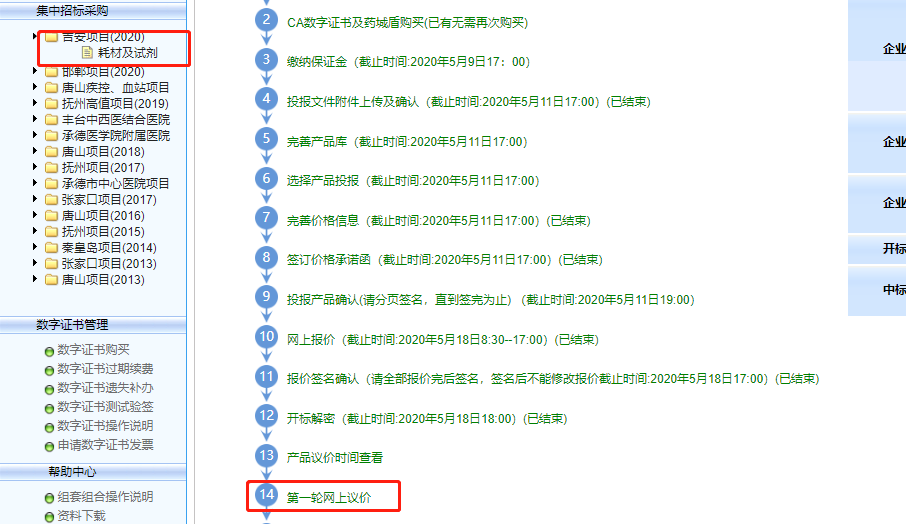 图2-1-3第二步：对议价产品进行确认或回价企业可对有专家指导价的产品进行确认（同意或不同意），同意专家指导价的产品将直接纳入《成交（候选）目录》。不同意专家指导价的产品，企业可进行网上回价，回价时须提交回价理由及证明材料。一、状态查询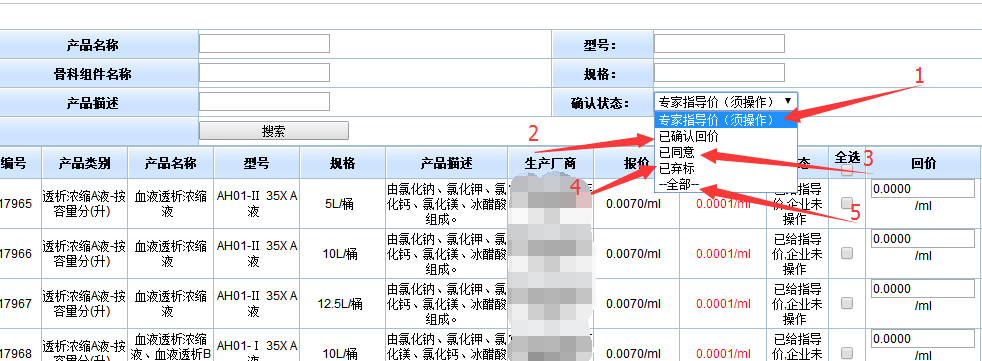 图2-2-11.专家指导价（须操作）：可检索专家已给出指导价须企业确认/回价的产品。 2.已确认回价：可检索出企业已经完成回价的产品。3.已同意：可检索已同意专家指导价的产品。4.已弃标：可检索不同意专家指导价并弃标的产品。5.全部：可检索出全部议价的产品。二、关键字搜索1、输入需要搜索的产品信息关键字，2、选择搜索条件，3、点击搜索，就可以找到指定产品（见图2-2-2）。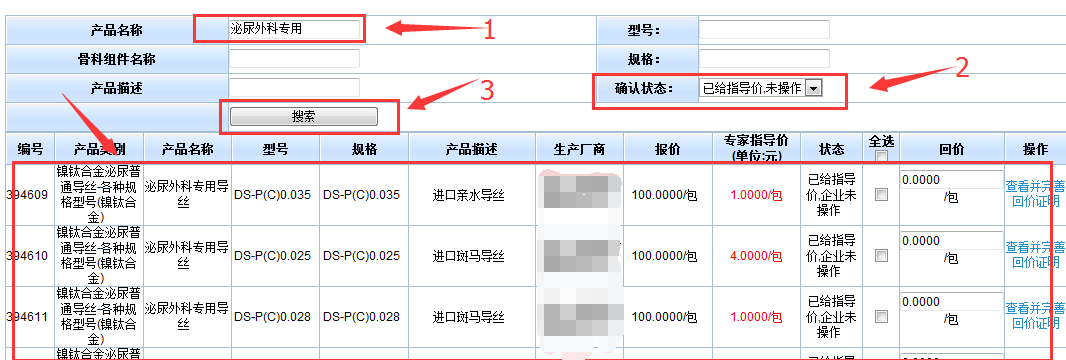 图2-2-2三、企业确认/回价操作1. 若企业同意专家指导价，则勾选产品后点击同意价格按钮（见图2-2-3）。※红色价格为专家指导价。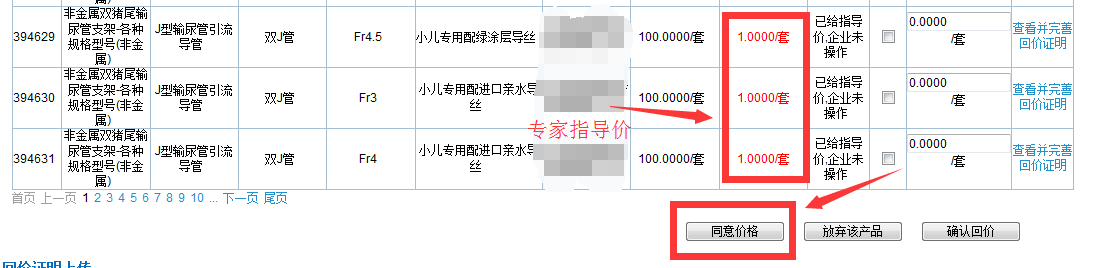 图2-2-32. 若企业不同意专家指导价则点击价格框（步骤1）填写价格，填写完毕后点击确认回价（步骤2）按钮（见图2-2-4）。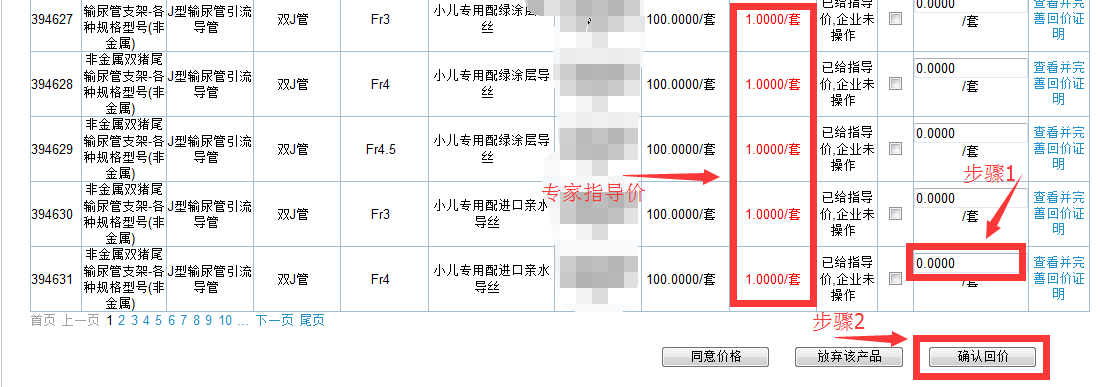 图2-2-4※ 回价时须提交回价理由及证明材料（材料包括但不仅限于：价格上涨说明、医院的成交账单、产品功能介绍等一切可以证明价格的图片资料）。1）单条上传证明材料方法点击每条产品后边的“查看并完善回价证明”可以单条上传证明材料（见图2-2-5）。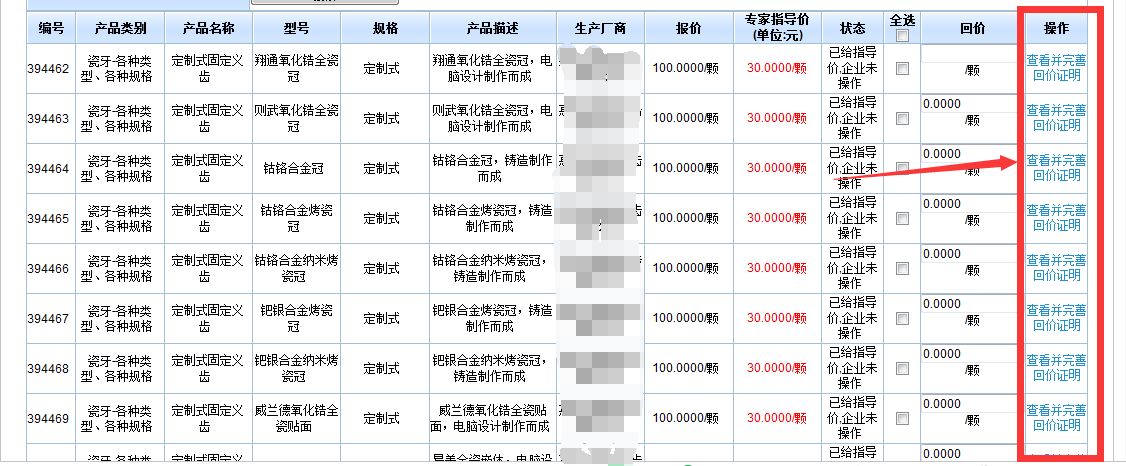 图2-2-52） 批量上传证明材料方法（见图2-2-6）。勾选需要批量上传产品的产品，填写回价理由后，上传图片资料即可。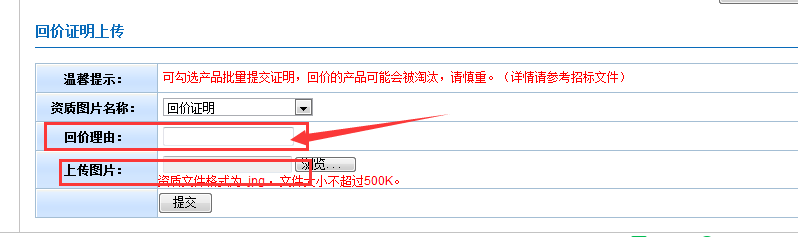 图2-2-63.若企业想放弃某条产品，则选中该产品点击放弃该产品即可（见图2-2-7）。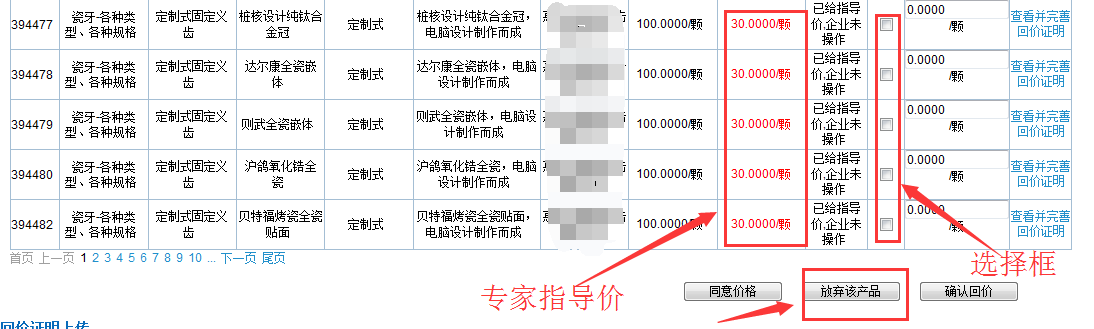 图2-2-7※ 批量操作方法：勾选全选可以选中当前页面所有产品（见图2-2-8）。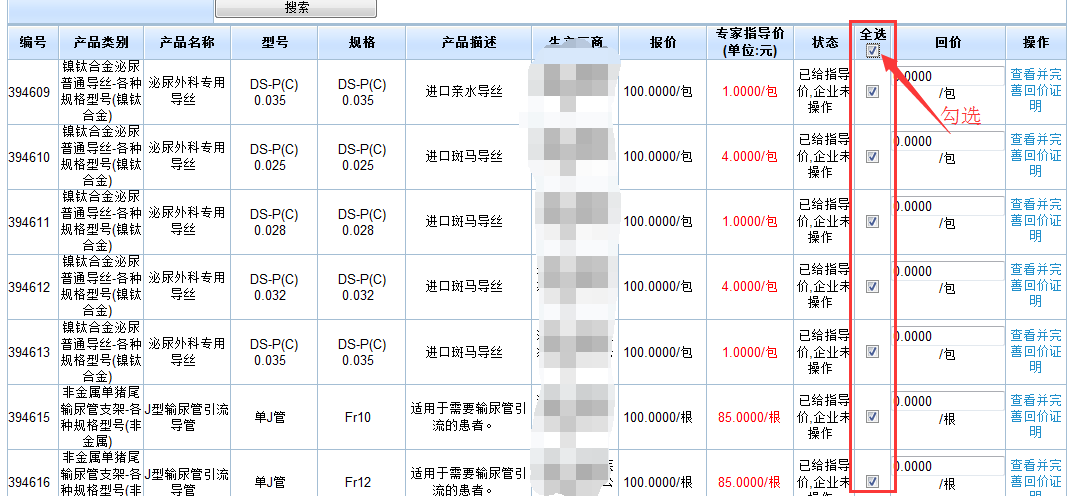 图2-2-8第三步：等待专家确认评审专家可对企业回价高于专家指导价的产品进行选择（同意或不同意），同意企业回价的产品将直接纳入《成交（候选）目录》；不同意企业回价的产品，有特殊临床需求的专家将给予“最终指导价”，其余产品将列入《未成交产品目录》。第四步：“最终指导价”价格确认（2020年5月26日8:00—12:00）登陆系统，选择“第15步”第二轮价格确认（见图2-4-1）。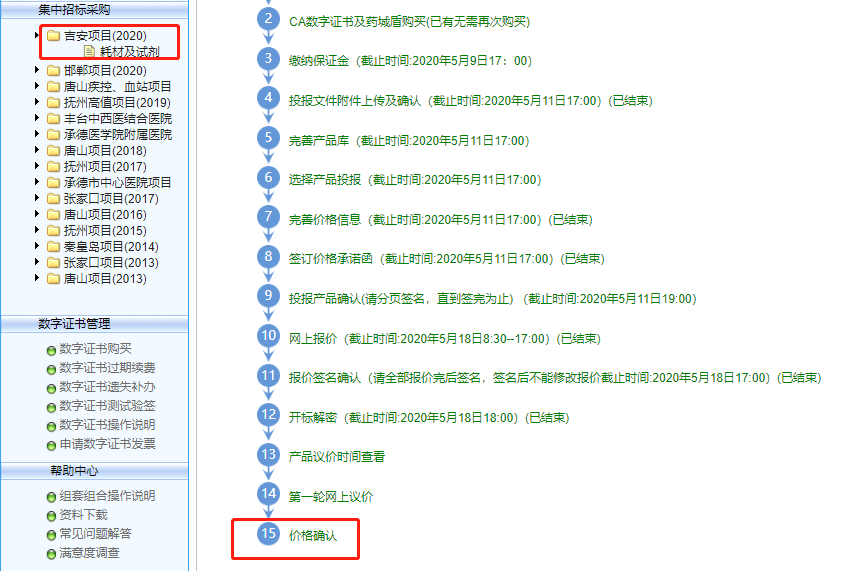 图2-4-11．企业若同意专家最终指导价，则选中产品后点击同意价格按钮（见图2-4-2）。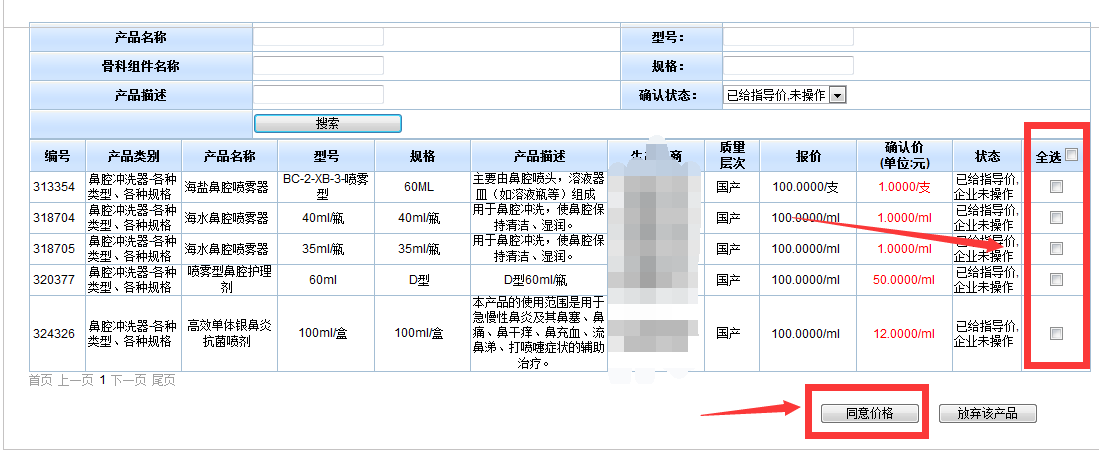 图2-4-22．企业若不同意最终专家指导价，则选中产品后点击放弃该产品（见图2-4-3）。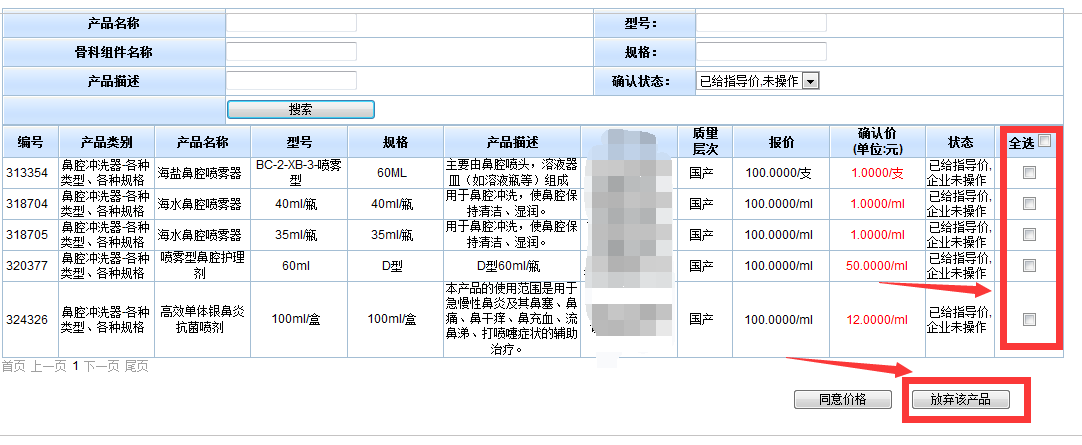 图2-4-3※ 若企业操作错误，可通过条件搜索选中该产品，进行修改（见图2-4-4）。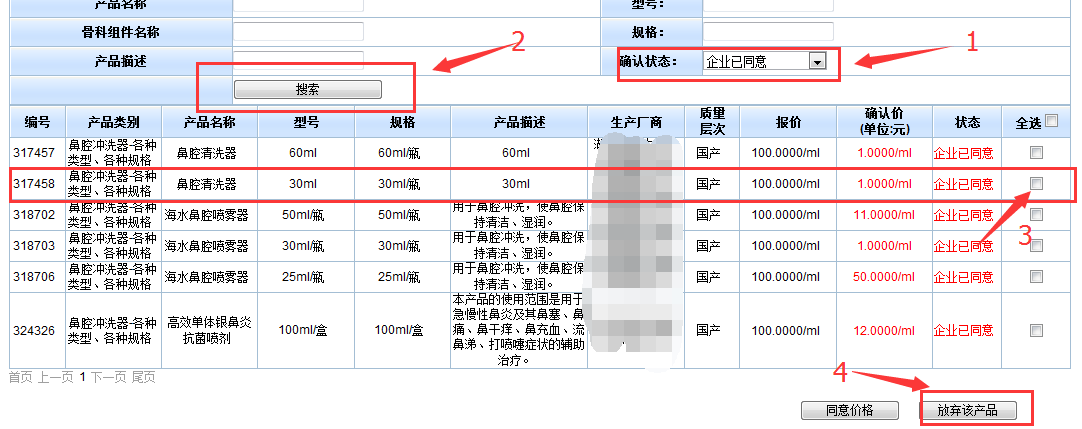 图2-4-4企业在完成各项操作后系统会弹出“操作成功”页面，企业直接点击“确认”即可（见图2-4-5）。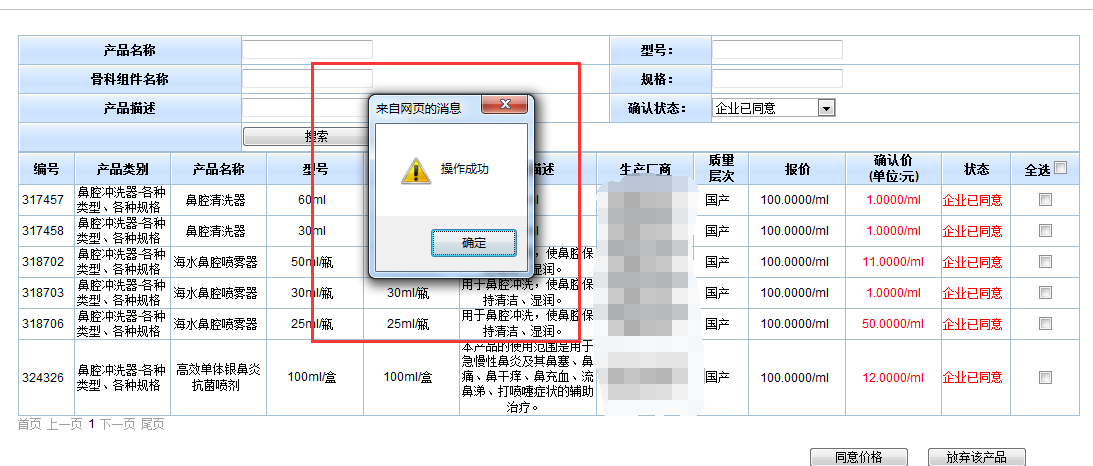 图2-4-5※ 特别提示：请各议价企业在规定时间内及时登录系统完成各项操作，如最终未按规定流程及时间完成操作者，则视为企业弃标。